VIRTUAL MOBILITY CATALONIA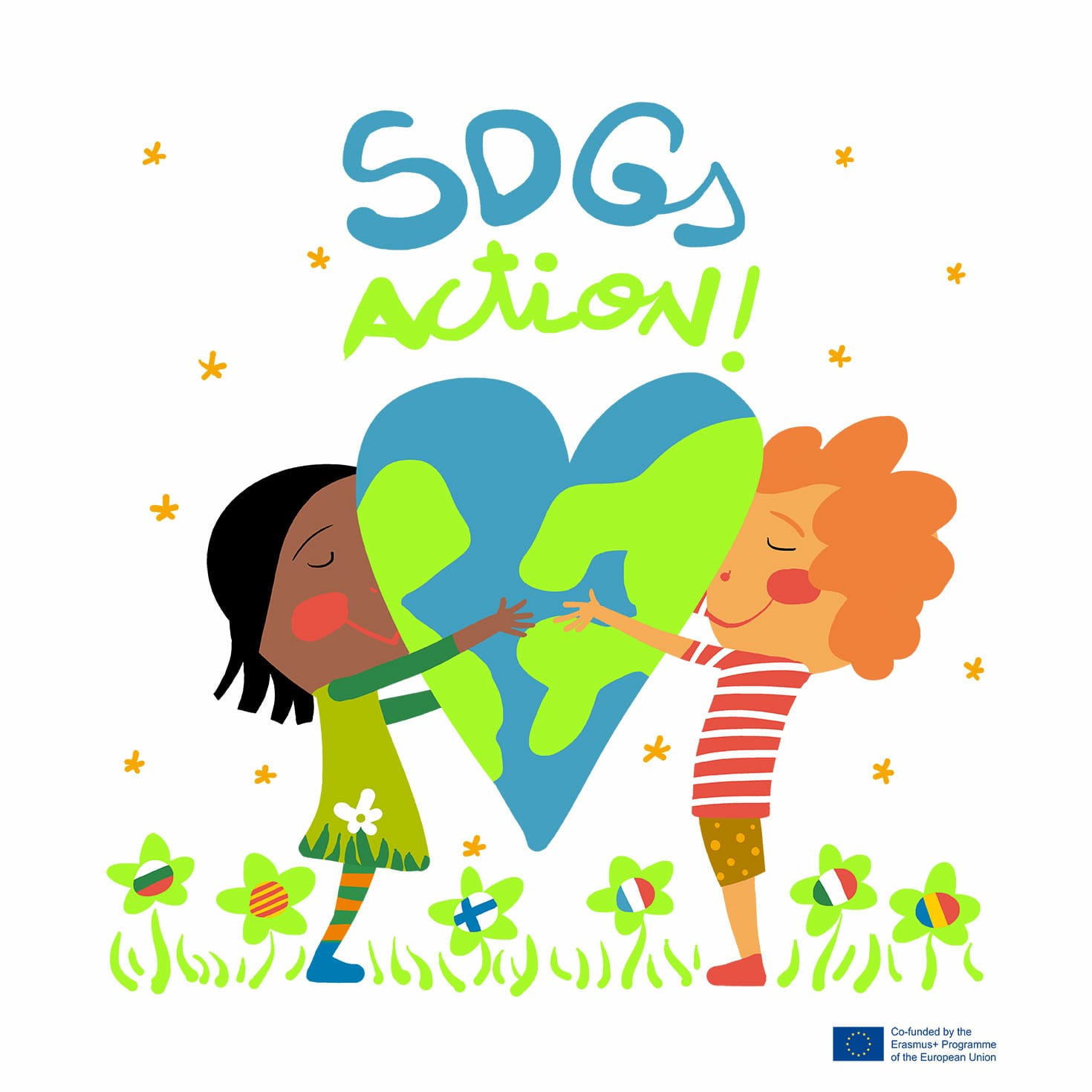 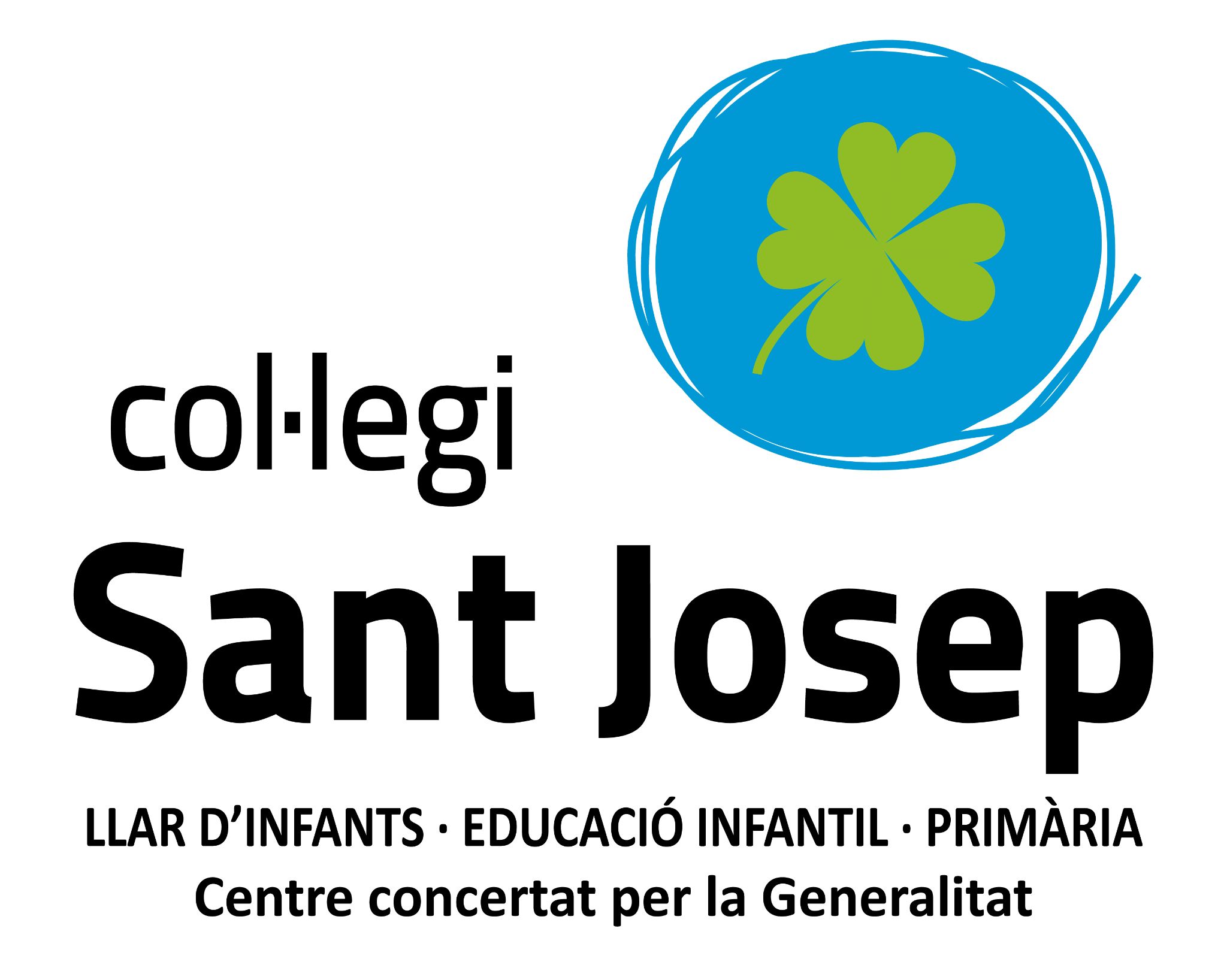 “LAUNCHING THE PROJECT”19th - 21st May 2021Goals: Spread the final results of the projectApply the knowledge gained during the project about SDGs throughout STEAMShare Scratch games made during the project and play other interactive games related to SDGsInteract among partner countries working cooperativelyWednesday 19th May 20219:15 - 9:30 : Warm welcome9:30 - 9:45 : Presenting our project Scratch games: Bulgaria, Catalonia, France 		( 1 x country)10:00 - 11:00: Makey Makey workshop: SDGs in a pizza box! ( See workshop description file)		T1: Cat- BulT2: Cat- FinT3: Cat- FrT4: Cat- ItT5: Cat- Rm11:00 - 11:15: Break11:15 - 11:30: Makey makey workshop: SDGs in a pizza box!11:30 - 11: 50: SDGs Action! sculpture pair countries. ( See workshop description file)		Team 1: Romania -Italy		Team 2: Bulgaria - Finland		Team 3: Catalonia - France11:50 - 12:00 : SDGs Action! Tick Tock - - - - - - - - - - - - - - - - - - - - - - - - - - - - - - - - - - - - - - - - -  - - - 15:30 - 16:30 : Jennifer Williams online meetingIntroductionEach country tells her about a relevant activity of the projectShe asks questions about the projectVIRTUAL MOBILITY CATALONIA“LAUNCHING THE PROJECT”19-21st May 2021Goal: spreading the final results of the projectThursday 20th May 20219:15 - 9:30 : Warm up games: Catalonia - Bulgaria - France ( 5’ per country)9:30 - 9:45 : Presenting our project Scratch games: Italy - Romania - Finland		( 1 x country)9:45 - 10:00: Teachers escape room10:00 - 10:15: Break10:15 - 11:50: SDGs Action! sculpture pair countries ( See workshop description file)		Team 1: Romania -Italy		Team 2: Bulgaria - Finland		Team 3: Catalonia - France11:50 - 12:00 : SDGs Action! Tick Tock VIRTUAL MOBILITY CATALONIA“LAUNCHING THE PROJECT”19-21st May 2021Goal: spreading the final results of the projectFriday 21st May 20219:15 - 9:30 : Warm up games: Italy - Romania - Finland ( 5’ per country)9:30 - 9:45 : Presentation Makey Makey games9:45 - 10:00: SDG Pass the word game10:00 - 10:15: Break10:15 - 10:30: Present SDGs Action! sculptures		Team 1: Romania -Italy		Team 2: Bulgaria - Finland		Team 3: Catalonia - France10:30 - 11:30 : SDGs Action! Cultural show . 10’ per country11:30 - 11: 40: Assessment 11: 40 - 11: 45: SDGs Action! Tick Tock 11:45 - 12:00 : certificates, gifts  and goodbye ceremony